Poniedziałek 30 marcaTemat : Po co komu woda? 1.Wysłuchaj  tekstu  ze str. 34-35.  Tekst przeczytają Ci dorośli lub starsze rodzeństwo. 2. Odpowiedz na pytania znajdujące się pod tekstem – str. 35. (ustnie) 3. Obejrzyj filmik „ obieg wody w przyrodzie” ( wklej link w wyszukiwarkę )  https://www.youtube.com/watch?v=EXfEySFqfyQ 4.  Napisz w zeszycie notatkę.  Pod notatką narysuj obieg wody wzorując się na zdjęciu poniżej. Rysunek z obiegiem wody narysuj na nowej stronie. Możesz obrócić zeszyt, będziesz mieć więcej miejsca na rysunek Ziemia wygląda z kosmosu jak niebieska kula. Nazywana jest nawet błękitną planetą. Skąd taka nazwa i skąd ten kolor? Od wody!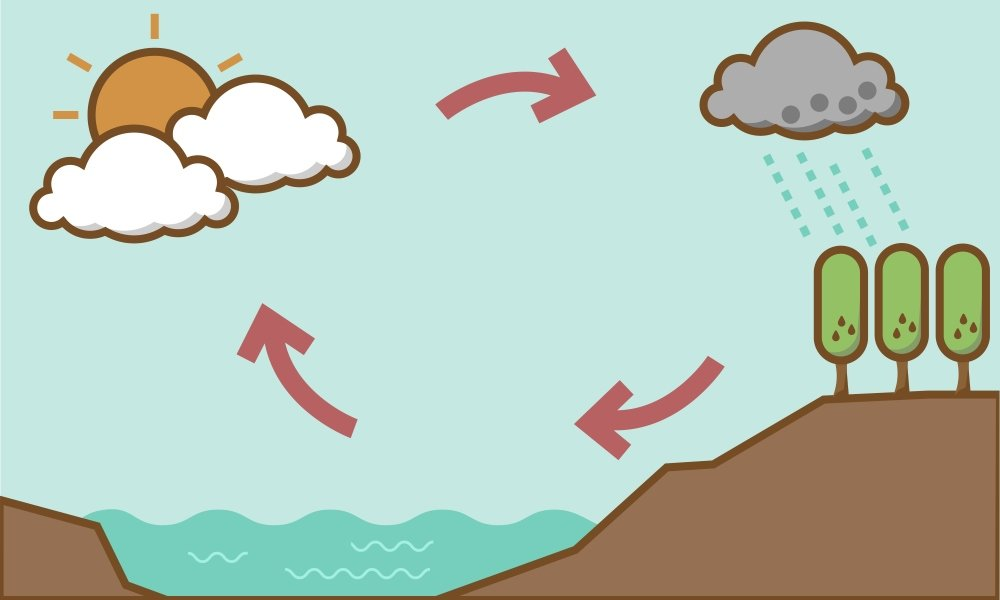 5. Wykonaj zadania w zeszycie ćwiczeń– str.36-376.. Wykonaj ćwiczenia z matematyki str.30-33Powodzenia 